Contact InformationPlease make sure all contact information is valid for May 31st when applications are reviewedCurrent Student Status (please select one)Top of FormBottom of FormI would like this application to be considered (please select one date)Select one (1) date for your application to be reviewedTop of FormBottom of FormEligibility for SPPA Major Screening Process (all must be checked)Top of FormBottom of FormAgreement and SignatureTop of FormBottom of FormOur PolicyPlease email your completed application to asld@towson.eduThank you for completing this application form and for your interest in the SPPA major .Speech-Language Pathology and Audiology Pre-Major ApplicationPlease complete and email application to asld@towson.eduNameEmailPhoneTowson University Student ID (leave blank if you do not have a TU ID)Expected Graduation Date from Towson University (enter month and year you expect to graduate)Address that will be valid at time of screening into the major (when applications are reviewed)Today’s Date I am a current Towson University student  I will be transferring to Towson University after I submit this application and yes I have been admitted to TU through University Admissions.  I will be transferring to Towson University after I submit this application and I have not yet been admitted to TU through University Admissions.  May 31, 2019  May 31, 2020  May 31, 2021I understand I must be classified as a PSPA major in Peoplesoft prior to May 31st (Declare PSPA in Peoplesoft or on your Towson University Application)I understand I must complete a brief speech-language and hearing screening test at the Towson University Institute for Well-Being before May 31st or within one semester of submitting this application.  Screenings are held the first week of Fall and Spring semesters ONLY.  I understand I must complete a minimum of 27 credits of study with a minimum GPA of 2.50 by May 31stI understand the most recent 30 credits (*or total credits if between 27 and 29) will be used to calculate the overall GPA portion of the ranking GPA. AP exams will be rated as 5=A, 4=B, 3=C.  I understand I must complete the 5 pre-major classes listed below with a grade of C or better (pass/DF option not allowed) before May 31st.  To be eligible for the major screening, the average GPA from these classes must be a 2.8 or higher:ENG 102 OR 190MATH 111 OR *115 OR *119 (*Best choices because they are pre-requisites for some science courses)PSYC 101 OR 102BIOL 191 + 191 Lab OR BIOL 200 + 200 LabOne of these classes:  CHEM 121+121L, CHEM 131+131L, PHYS 202, PHYS 211, ANTH 207, ANTH 210, EDUC 203, SOC 101, SOC 102AP exams will be rated as 5=A, 4=B, 3=C.  I understand that my ranking for the purposes of the SPPA Major screening is calculated as follows:GPA (5 pre-major classes) + GPA (most recent 30 credits)     =    GPA for ranking                                           2I understand that the ranking GPA cutoff for admission into the major varies each year based on the number of applicants and their qualifications, but it is usually about 3.4-3.5.I understand if any of my last 30 credits are transferred from another university I MUST HAVE AN OFFICIAL TRANSCRIPT SENT TO THIS ADDRESS:Department of Audiology, Speech-Language Pathology and Deaf StudiesVan Bokkelen Hall, Room 105Towson University8000 York RoadTowson, MD 21252It is my responsibility to confirm these documents have been received by the ASLD department.I have had an opportunity to review the ASLD Department website www.towson.edu/chp/departments/asld/ for information about the profession, the major, the SPPA major screening process, and the faculty.I understand that meeting the minimum requirements to be considered for the SPPA major screening does not guarantee admission into the major.  It is my responsibility to balance my academics with other responsibilities to enhance my chances to enter the major.  I understand that I am responsible for contacting my FYE advisor (if a freshman), major advisor (listed in Peoplesoft), or the ASLD Department if I have questions.  I know all SPPA faculty can be contacted by finding the faculty page associated with the department website.I have read and agree to all of the items listed above under “Eligibility for SPPA Major Screening Process”Electronic Signature:  (Please type name here)Date of Signature: (please type date here)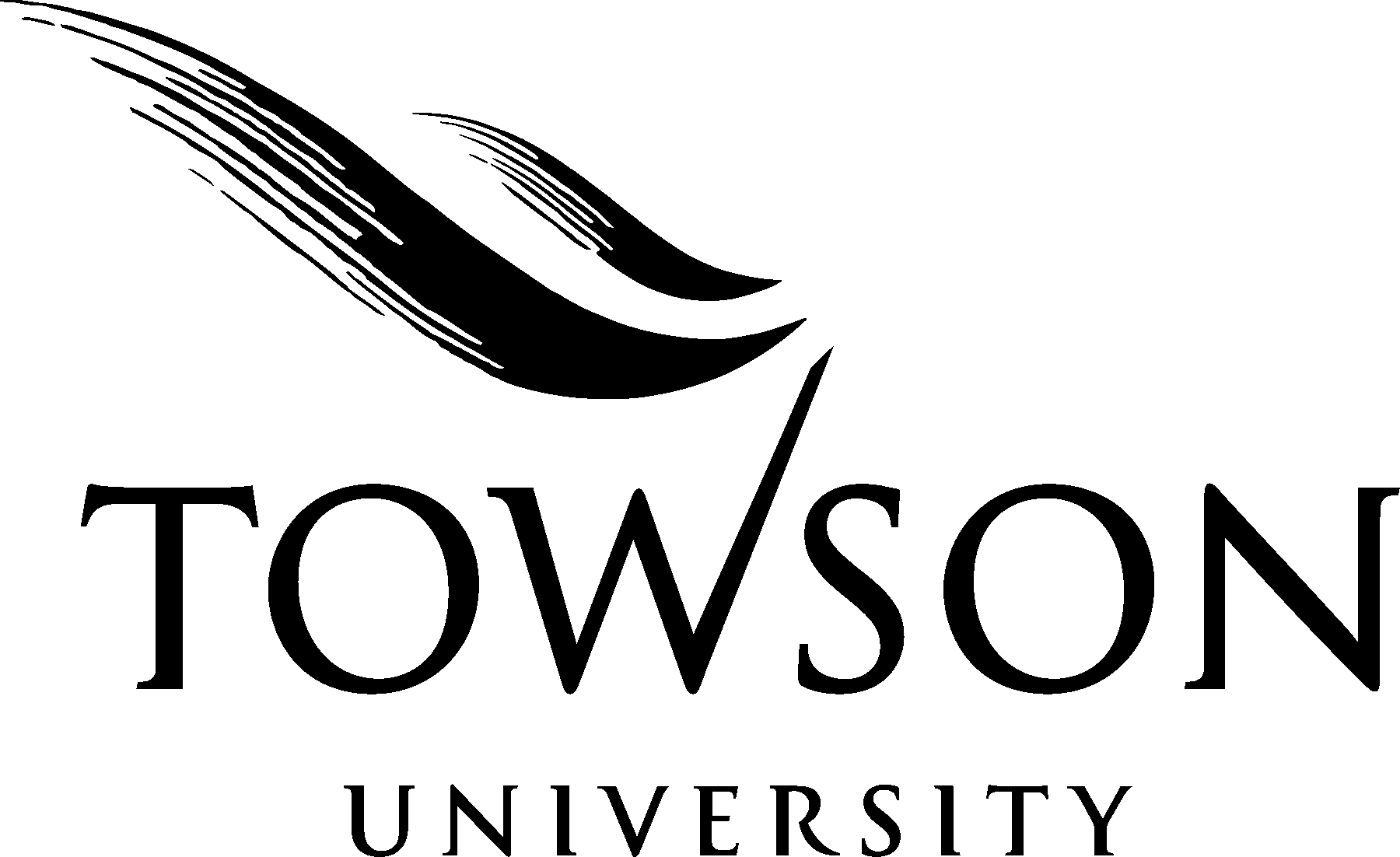 